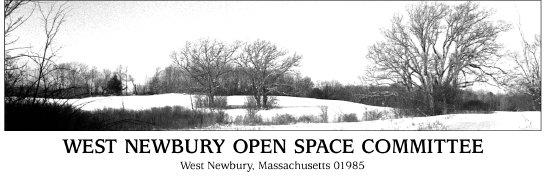 Meeting Agenda					Wednesday May 22, 20197:00 pm Second Floor Meeting RoomTown Office BuildingMinutesTrails:  Maintenance, Stewardship, River Hill Update, Crane WMA trails inquiry, CPA Funding for trails, All Access Trail discussion with Mill PondLAND Grant deadline July 11, 2019.  Greenbelt Fundraising Efforts for BSF and River Road and OSC Participation.  Volunteers needed for Memorial Day Parade and Carrying/Supporting  Greenbelt Banner22 Church Street Public Hearing continued to May 22 at Planning BoardSummer Bicentennial Walks June 20 and 22. Carol Decker to lead.Goals and ObjectivesThe Committee reserves the right to take agenda items out of order.